Argyll and Bute Council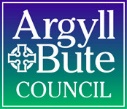 EducationRESPONSE FORMI wish my response to be considered as confidential with access restricted to Elected Members and Council Officers of Argyll and Bute Council.YOUR INTEREST: (please tick)ProposalIt is proposed that:Education provision at Achaleven Primary School be discontinued with effect from 31st May 2024. The catchment area of Lochnell Primary School shall be extended to include the current catchment area of Achaleven Primary School.ProposalIt is proposed that:Education provision at Achaleven Primary School be discontinued with effect from 31st May 2024. The catchment area of Lochnell Primary School shall be extended to include the current catchment area of Achaleven Primary School.This part of the form must be completed for a valid response:This part of the form must be completed for a valid response:Name: (please print)Address:Name: (please print)Post Code:I agree/do not agree (delete which does not apply) that my response can be made publicly availableI agree/do not agree (delete which does not apply) that my response can be made publicly availableSignature:Date:Parent Child / Young PersonStaff           Other  *Elected Member / MSP / MP  Elected Member / MSP / MP  Member of Community CouncilMember of Community Council*Other: (please specify)*Other: (please specify)*Other: (please specify)*Other: (please specify)Please state your views on the proposal (continue overleaf if necessary)Please state your views on the proposal (continue overleaf if necessary)Please state your views on the proposal (continue overleaf if necessary)Please state your views on the proposal (continue overleaf if necessary)